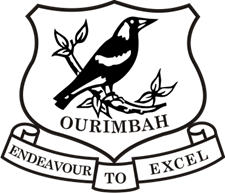 Ourimbah Public School expects every student to be in school uniform. Parents, staff & students support the school’s dress code. The wearing of school uniforms by students will assist the Ourimbah school community in:• defining an identity for the school within its community• developing students’ sense of belonging to the school community• providing an opportunity to build school spirit• enhancing the health and safety of students when involved in school activities• promoting a sense of inclusiveness, non-discrimination and equal opportunity• reinforcing the perception of the school as an ordered and safe environment• increasing the personal safety of students and staff by allowing easier recognition of visitors and potential intruders in the school• promoting positive community perceptions of public education• making school clothing more affordable for families by eliminating the risk of peer pressure to wear transiently fashionable and expensive clothes.                       (School Uniforms in New South Wales Government Schools 2004)It is school policy that all children are to wear black wide brimmed or bucket hats for all organised physical education activities and while playing outside at recess and lunchtime. This hat policy is fully supported by the Cancer Foundation as an effective means of protecting students from the harmful effects of over exposure to UV rays. Please support this policy in the interests of your child’s long term health. The school uniform shop/canteen stocks hats printed with the school logo. (No baseball-style caps are allowed.)Students may wear a watch, a plain ring, one pair only of small standard sized, plain silver, gold or clear studs only or sleeper earrings less than 1.5cm in diameter (one earring in each ear). Only a single necklace or single bracelet may be worn but it must be a recognised Medic Alert or for religious/cultural reasons.The wearing of cosmetics is not acceptable. This includes makeup, nail polish, coloured hair sprays and temporary tattoos. Sunscreen, deodorants and clear lip balms are not considered to be cosmetics.Students must ensure that their hair does not create a health or safety risk. Students with long hair (touching collars) are required to tie their hair back at all times. Long hair must be tied back as a preventative measure in avoiding/containing the spread of nits. Hair ribbons, scrunchies and headbands may be black or white only.Students are required to wear sensible, closed-in, black footwear to school. Thongs, Ugg boots, skate shoes and masseur type thongs are not considered to be appropriate footwear. Joggers of any colour may be worn as part of the Sports Uniform and on sports days only. Black shoe laces only. Should a medical condition necessitate the wearing of any of these, a written note must be provided by the parent/medical practitioner. Only plain white or grey ankle socks should be worn/visible, as per the Dress Code itemised above.Pleated Shorts – Girls may wear grey pleated shorts, as part of the summer uniform, on all school days except for sport days and those identified as requiring formal uniform (see below). At no time, are leggings/tights to worn under the shorts. Pleated shorts are available through the P&C Uniform Shop.Polo shirts – Girls and boys may wear the approved black & white polo shirt with the school emblem, as part of either the summer or winter uniform, on all school days except for sport days. In summer, the polo shirt can be worn with shorts, and in winter the polo shirt can be worn with long pants, weather permitting. At no time are long sleeves to be worn under the polo shirts. Polo shirts with emblem are available through the P&C Uniform Shop.Polo shirts may be worn when representing the school at district level or higher, or whilst on school excursions.Year 6 Commemorative Shirts – Year 6 students may wear their commemorative polo shirts on designated days only!In each case, the school will notify parents, in advance, of the uniform requirement for each activity.The more formal uniform is appropriate at any time, except sport days. The pleated skorts and polo shirt are OPTIONAL – there is no requirement for parents to purchase them.UNIFORM SHOP:   Thursday:  2.30 pm - 3.15 pm           Friday:  8.30 am – 9.15 am,   **Volunteers required **        Online orders can be placed via Square, https://ops-uniform-shop.square.site,     Uniform order forms are available at the school office or on our website. Cash or cheque – payable to Ourimbah Public School P&C Eftpos is also available at Uniform ShopThis policy was developed in consultation with staff, students and parents of Ourimbah Public School to accommodate the addition of an optional polo shirt and pleated shorts. The optional additions were in response to a survey in Term 4, 2017 when 212 parents supported their inclusion; 20 parents were against the addition. During Term 4, 2017, product samples were sourced and the School Uniforms in NSW Government Schools guidelines were consulted to ensure compliance with health & safety standards, fitness for purpose and appropriate costing.In Feb 2018, parents were invited to be part of a focus group to develop the protocols above. Fifteen parents either attended the meeting or sent in written suggestions for consideration.  In consultation with the Ourimbah P&C in June 2019, several policy changes were adopted by the school – these included:The wearing of black trackpants in winter.Black joggers may be worn in place of black leather shoes.Coloured joggers permitted on sports days only.Grey shorts and skorts may be worn by boys or girls in both summer and winter.Principal – Greg FrancisBOYSGIRLS(SUMMER)(SUMMER)White short sleeved shirtGrey shortsShort white socksBlack ‘V’ neck sloppy joe or zip-front fleecy jacketBlack brimmed hat or bucket hat	Black leather shoes	or black joggersBlack & White polo shirt with emblem (optional)Grey/white/black checked tunic with peter pan collar and black tabWhite short socksWhite short socks/grey tights	Black ‘V’ neck sloppy joe or zip-front fleecy jacketBlack brimmed hat or bucket hatBlack leather shoes or black joggersBlack & white polo shirt with emblem (optional)Grey shorts or Grey pleated skorts (optional)White short sleeve shirt(WINTER)(WINTER)White long sleeve peak collar shirt	Long grey serge trousers or black trackpants			School tie					Black ‘V’ neck sloppy joe or zip-front fleecy jacketBlack brimmed hat or bucket hatGrey short socksBlack weather jacketBlack leather shoes or black joggersWhite long sleeve peak collar shirt	Grey serge tailored long pants or black trackpants	Grey princess line serge tunic with emblemSchool TieWhite short socks/grey tights		Black ‘V’ neck sloppy joe or zip-front fleecy jacket	Black brimmed hat or bucket hatBlack leather shoes or black joggersBlack weather jacket*** Students may wear grey shorts / skorts in winter if they prefer ****** Students may wear grey shorts / skorts in winter if they prefer ***(SPORT)(SPORT)Coloured polo shirt with house logoBlack shorts or black trackpantsBlack ‘V’ neck sloppy joe or zip-front fleecy jacketBlack brimmed hat or bucket hatWhite short socksJoggers – any colourColoured polo shirt with house logoBlack sport skort or black trackpantsBlack basketball type shorts (not bike pants)Black ‘V’ neck sloppy joe or zip-front fleecy jacketWhite short socksBlack brimmed hat or bucket hatJoggers – any colour*** Representative sports hoodies cab be worn on sport’s days only ****** Representative sports hoodies cab be worn on sport’s days only ***The following items are NOT permitted:The following items are NOT permitted: